ПРОЕКТ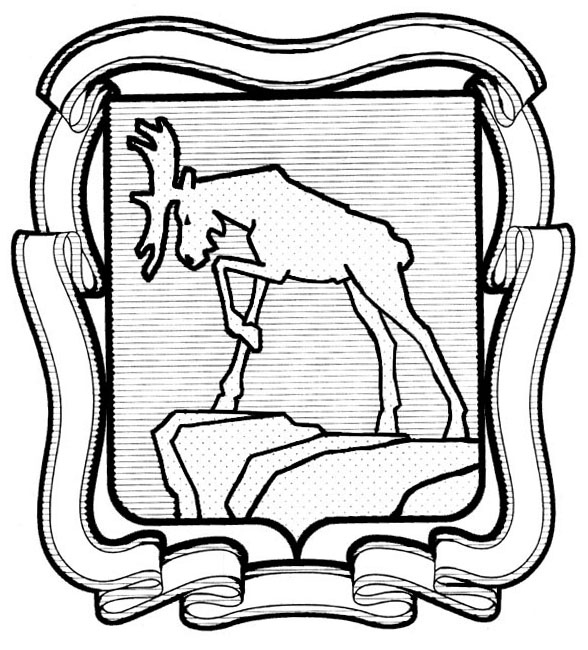 СОБРАНИЕ ДЕПУТАТОВ МИАССКОГО ГОРОДСКОГО ОКРУГА                                                         ЧЕЛЯБИНСКАЯ ОБЛАСТЬ     __________ СЕССИЯ СОБРАНИЯ  ДЕПУТАТОВ МИАССКОГО ГОРОДСКОГО ОКРУГА ШЕСТОГО СОЗЫВАРЕШЕНИЕ №_____от ________________ г.Рассмотрев предложение Председателя Собрания депутатов Миасского городского округа Д.Г. Проскурина о внесении изменений и дополнений в Устав Миасского городского округа, предложение  Прокурора города Миасса об изменении  нормативного правового акта, учитывая рекомендации постоянной комиссии по вопросам законности, правопорядка и местного самоуправления, руководствуясь Федеральным законом от 06.10.2003 г. №131-ФЗ «Об общих принципах организации местного самоуправления в Российской Федерации» и Уставом Миасского городского округа, Собрание депутатов Миасского городского округаРЕШАЕТ:1. Внести в Устав Миасского городского округа следующие изменения и дополнения:1) в абзаце 1 статьи 10 «Вопросы местного значения» подпункт 39 изложить в следующей  редакции:«39) обеспечение выполнения работ, необходимых для создания искусственных земельных участков для нужд Округа в соответствии с федеральным законом;»;2) абзац 2 пункта 3 статьи  27 «Председатель Собрания депутатов Округа» изложить в следующей редакции:«Председателю Собрания депутатов Округа выплачивается ежемесячное денежное содержание, состоящее из ежемесячного денежного вознаграждения и дополнительных выплат, в порядке и размерах, установленных решением Собрания депутатов Округа. Председателю Собрания депутатов Округа предоставляется ежегодный отпуск продолжительностью 40 календарных дней.»;3) в пункте 2  статьи 29 «Полномочия Собрания депутатов Округа» подпункт 18 исключить; 4) в абзаце 2 подпункта 2 пункта 10 статьи 38  «Депутат Собрания депутатов Округа» исключить слова «аппарате избирательной комиссии Округа,»;5) в абзаце 2 подпункта 2 пункта 8 статьи 48 «Глава Округа» исключить слова «аппарате избирательной комиссии Округа,»;6) в пункте 1 статьи 56  «Полномочия Администрации Округа» подпункт 67 изложить в следующей редакции:«67) обеспечивает выполнение работ, необходимых для создания искусственных земельных участков для нужд Округа в соответствии с федеральным законом;»;7) статью 59 «Избирательная комиссия Округа» признать утратившей силу;8) в статье 65 «Муниципальная служба»:а) в абзаце 3 пункта 1  исключить слова «Председатель Избирательной комиссии Округа»;б) пункт 3 изложить в следующей редакции:«3. Должность муниципальной службы - должность в органе местного самоуправления, который образуется в соответствии с настоящим Уставом Округа, с установленным кругом обязанностей по обеспечению исполнения полномочий органа местного самоуправления  или лица, замещающего муниципальную должность.»;9) по тексту Устава слова «Избирательная комиссия Миасского городского округа»  заменить словами «избирательная комиссия, организующая подготовку и проведение выборов в органы местного самоуправления, местного референдума» в соответствующем падеже;10) по тексту Устава слова «Избирательная комиссия Округа»  заменить словами «избирательная комиссия, организующая подготовку и проведение выборов в органы местного самоуправления, местного референдума» в соответствующем падеже.2. Настоящее Решение подлежит официальному опубликованию в установленном порядке после его государственной регистрации в территориальном органе уполномоченного федерального органа исполнительной власти в сфере регистрации уставов муниципальных образований.  3. Настоящее Решение вступает в силу после его официального опубликования в соответствии с действующим законодательством.Председатель Собрания депутатовМиасского городского округа                                                                                  Д.Г. ПроскуринГлава Миасского городского округа                                                                                    Г.М. Тонких